Nom : john dalton 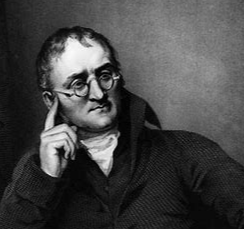 Nationalité : anglais 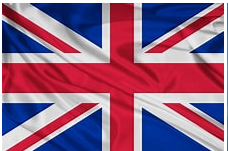 Période de temps : 1766-1844Découverte : 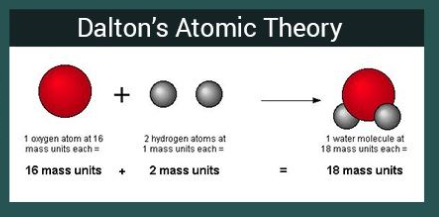 